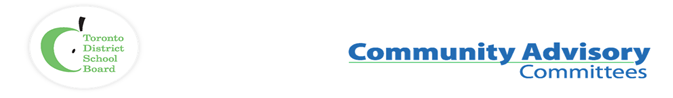 To: Members of the Environment and Sustainability Community Advisory Committee (ESCAC)Committee Name: ESCACDate: February 4, 2020Time: 6:00 p.m. Refreshments           6:30 p.m. MeetingLocation: 5050 Yonge Street, Committee Room ACommittee Co-Chairs: Sheila Cary-Meagher and Trustee Manna WongAGENDAFrom: Richard Christie, Senior Manager, SustainabilityItemFacilitator/PresenterTimelineAttachments1.Land AcknowledgementCo-Chairs1 minute2.Welcome/IntroductionsCo-Chairs5 minutes 3.Approval of December 3 minutesCo-Chairs1 minute 4. Funding for national food program for schoolsCo-Chairs35 minutes5.Presentation from JMLEC Labour Caucus – Energy and Climate ChangeSteve Shallhorn/ Chris Chandler40 minutes6. New BusinessCo-Chairs5 minutes7.AdjournmentCo-Chairs1 minute